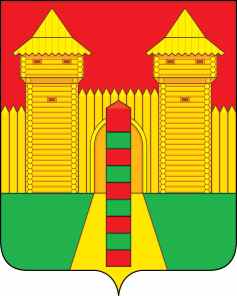 АДМИНИСТРАЦИЯ  МУНИЦИПАЛЬНОГО  ОБРАЗОВАНИЯ «ШУМЯЧСКИЙ  РАЙОН» СМОЛЕНСКОЙ  ОБЛАСТИРАСПОРЯЖЕНИЕот 04.05.2022г. № 98-р        п. ШумячиВ связи с установившейся среднесуточной температурой наружного воздуха +8С в течение шести сутокУстановить дату окончания отопительного периода 2021-2022 гг. на территории Шумячского городского поселения 11 мая 2022 года.О завершении отопительного сезона 2021-2022 гг. Глава муниципального образования "Шумячский район" Смоленской области А.Н. Васильев